Transcranial magnetic stimulation over left inferior frontal and posterior temporal cortex disrupts gesture-speech integrationManuscript accepted for publication in the Journal of Neuroscience on 23 Dec 2017Abbreviated title: Role of IFG and pMTG in gesture-speech integrationWanying Zhao, Kevin Riggs, Igor Schindler, Henning HollePsychology, School of Life Sciences, University of Hull, U.K.Orcid IDs: 0000-0002-4294-9738 (Riggs), 0000-0003-4808-8737 (Schindler), 0000-0003-2455-1053 (Holle)Corresponding author: Dr Henning Holle, Psychology, School of Life Sciences, University of Hull, Cottingham Road, Hull, HU6 7RX, U.K., Telephone: +44 (0)1482 466152, e-mail: h.holle@hull.ac.ukConflict of Interest: None declared.Number of Tables: 2Number of Figures: 4Number of Video Files: 4Number of words: Abstract: 208, Introduction: 625, Discussion: 2281Acknowledgements: This work was supported by the Department of Psychology. WZ was supported by a grant from the Chinese Scholarship Council and the Hull-China PartnershipAbstractLanguage and action naturally occur together in the form of co-speech gestures and there is now convincing evidence that listeners display a strong tendency to integrate semantic information from both domains during comprehension. A contentious question, however, has been which brain areas are causally involved in this integration process. In previous neuroimaging studies, left inferior frontal gyrus (IFG) and posterior middle temporal gyrus (pMTG) have emerged as candidate areas, however, it is currently not clear whether these areas are causally or merely epiphenomenally involved in gesture-speech integration. In the present series of experiments, we directly tested for a potential critical role of IFG and pMTG by observing the effect of disrupting activity in these areas using transcranial magnetic stimulation (TMS) in a mixed gender sample of healthy human volunteers. The outcome measure was performance on a Stroop-like gesture task (Kelly et al., 2010a), which provides a behavioural index of gesture-speech integration. Our results provide clear evidence that disrupting activity in IFG and pMTG selectively impairs gesture-speech integration, suggesting that both areas are causally involved in the process. These findings are consistent with the idea that these areas play a joint role in gesture-speech integration, with IFG regulating strategic semantic access via top-down signals acting upon temporal storage areas.Significance StatementPrevious neuroimaging studies suggest an involvement of IFG and pMTG in gesture-speech integration, but findings have been mixed and due to methodological constraints did not allow inferences of causality. By adopting a virtual lesion approach involving transcranial magnetic stimulation, the present study provides clear evidence that both areas are causally involved in combining semantic information arising from gesture and speech. These findings support the view that rather than being separate entities, gesture and speech are part of an integrated multimodal language system, with IFG and pMTG serving as critical nodes of the cortical network underpinning this system.IntroductionAlthough spoken communication is often considered a purely auditory-vocal process, research in the past decade has provided unequivocal evidence that speech is fundamentally multimodal (Özyürek, 2014). Across all spoken languages, speakers additionally take advantage of the visuo-manual modality during communication in the form of hand gestures. For example, speakers may spontaneously use their hands to outline patterns (e.g., when describing the layout of their house) or re-enact actions (making a strumming movement while saying ‘He played the instrument’). There is now convincing evidence that listeners pick up the additional information provided by gestures (Wu and Coulson, 2007; Kelly et al., 2010a; Gunter et al., 2015), although if asked later they are usually unable to tell whether a particular piece of information originated in the speech or the gesture channel (Alibali et al., 1997). This suggests that rather than maintaining separate gestural and speech memory traces, listeners combine semantic information arising from the two modalities into a single coherent semantic representation (Özyürek, 2014).A contentious question over the last decade has been where in the brain the merging of gesture and speech information occurs. Since the information extracted from each modality is qualitatively different (linear, segmented information with arbitrary form-meaning mapping in the case of speech vs. holistic, parallel information with motivated form-meaning mapping in the case of gesture), answering this question promises to deepen our understanding of the cortical interface between linguistic and non-linguistic information.Previous neuroimaging studies have identified two candidate areas as potential convergence sites, the left inferior frontal gyrus (IFG) and the left posterior middle temporal gyrus (pMTG). To date, however, no consensus has been reached as to which of these areas is causally, and not merely epiphenomenally, involved in this merging process. Some authors have argued for a critical role of the IFG (Willems et al., 2007, 2009), while others suggest that pMTG is critically involved (Holle et al., 2008; Holle et al., 2010), with involvement of the IFG restricted to paradigms that induce semantic conflict (Straube et al., 2011). Others have suggested that both areas might be causally involved in linking semantic information extracted from the two domains (Dick et al., 2014). Finally, IFG and pMTG are anatomically well-connected (Friederici, 2009) which can produce correlated patterns of activation between these regions (Whitney et al., 2011). It is therefore possible, for example, that activation of pMTG alone is crucial for gesture-speech integration, with IFG activation merely a consequence of its strong anatomical connection with pMTG (or vice versa). FMRI studies are in this respect limited with respect to the degree to which they allow inferences of causality.In the current study, we used transcranial magnetic stimulation (TMS), a method that is ideally suited to identify causal brain-behaviour relationships. This allowed us to disrupt activity in either left IFG or pMTG and observe its effect on gesture speech integration. The experiment was based on Kelly et al. (2010a), who used the mismatch paradigm to provide a reaction time index of gesture-speech integration. In their paradigm, participants were presented with co-speech gestures (e.g., gesturing typing while saying 'write'), with gender and semantic congruency of audio-visual stimuli being experimentally manipulated. Participants had to identify the gender of the spoken voice. Kelly et al. found that, although task irrelevant, gestural information strongly influenced reaction times, with participants taking longer to respond when gestures were semantically incongruent with speech. This was interpreted as evidence for the automatic integration of gesture and speech during comprehension.The aim of the present study was to investigate whether either pMTG and/or IFG are critical for gesture-speech integration. Using the Kelly et al. (2010a) task, we tested whether the magnitude of the semantic congruency effect is reduced when activity in these areas is perturbed using TMS, relative to control site stimulation.Materials and MethodsStimuliStimuli consisted of 44 simple re-enactments of actions (e.g., typing on a keyboard, throwing a ball, zipping up a coat) and were selected based on previous studies on co-speech gestures (Kelly et al., 2010a; Dick et al., 2014; Drijvers and Özyürek, 2017). Each action was produced by either a man or a woman while simultaneously uttering the corresponding speech token (e.g., gesturing typing while saying ‘type’), with only the torso being visible (see  Fig. 1). Video recordings of these co-speech gestures formed the visual component of our stimulus set. Recordings were subsequently edited so that each video started with the gesture stroke. In a follow-up session, the two volunteers again produced each gesture accompanied by the speech token, but this time only the speech was recorded. Video and audio material were then combined to realize the experimental manipulations of Gender Congruency and Semantic Congruency. To realize the manipulation of Semantic Congruency, a gesture was paired with a seemingly incongruent speech token (e.g., gesturing ironing while saying ‘whisk’). Importantly, the reverse combination was also realized (e.g., gesturing whisking while saying ‘iron’) which ensures that item-specific effects are counterbalanced across the stimulus set. Pre-test 1: Semantic Congruency RatingTo verify that the semantically congruent or incongruent combinations of gesture and speech are indeed perceived as such, a separate set of participants (n=21) rated the relationship between gesture and speech on a 5 point Likert scale (1= “no relation”, 5 = “very strong relation”). Based on the rating results, four pairs of stimuli were excluded. The 40 remaining stimuli were used for further pre-tests. The mean rating for the remaining set of congruent videos was 4.71 (SD = 0.32) and the mean rating for the incongruent videos was 1.28 (SD = 0.29).Pre-test 2: Validation of paradigm and stimulus setBefore the brain stimulation experiments, the reaction time paradigm was validated in a separate set of participants (N = 37), to see if we could replicate the findings of Kelly et al. (2010) with our stimulus set. Participants consisted of undergraduate students from the University of Hull, who completed the experiment in exchange for course credit. Participants were asked to indicate, as quickly and as accurately as possible via button press, whether the word in the video was spoken by either a male or female. Each video started with the onset of a gesture stroke, with the onset of the speech token occurring 200 ms later. Participants made very few errors on the task (overall accuracy > 96%), therefore accuracy data were not statistically analysed. Reaction times were calculated relative to the onset of the spoken word. After excluding incorrectly answered trials (3.2%), outliers were determined as those scores that were located in the extreme 5% on either end of the Z normalized distribution of reaction times. This is equivalent to removing scores above and below 1.65 SD of a subject’s mean RT. Overall, this resulted in 7.3% of trials being excluded as outliers, within the 5 – 10% region recommended by Ratcliff (1993). A 2 (Semantic Congruency) by 2 (Gender Congruency) repeated measures ANOVA yielded a significant main effect of Gender Congruency (F (1, 36) = 63.45, p = 1.8563e-09, Cohen’s dz = 10.43), with gender incongruent trials eliciting slower reaction times (M=650.68, SD= 102.81) than gender congruent trials (M=625.68, SD= 109.50). Crucially, there was also a significant main effect of Semantic Congruency (F (1, 36) = 15.12, p = .0004, dz = 2.49), indicating that participants were slower to judge the gender of the speaker when speech and gesture were semantically incongruent (M=643.09, SD= 108.34) relative to when they were semantically congruent (M=632.92, SD= 103.84). The interaction of gesture by gender was not significant (F (1, 36) = 1.92, p=.18). Thus, we were able to replicate the main finding of Kelly and colleagues in our stimulus set. Participants were slower to judge the gender of the speaker when gesture and speech were semantically incongruent, even though the semantic relationship between gesture and speech was not relevant to the task. The reaction time cost incurred by semantically incongruent gesture-speech pairs suggests that the representational content of gesture is automatically connected to the representational content of speech. To maximize the statistical power of the brain stimulation experiments, we also used the results of Pre-test 2 to select those item pairs that produced the strongest semantic congruency effect. To this end, we excluded those 4 stimulus pairs from the stimulus set that did not show a semantic congruency effect in the expected direction (RTSem_Inc > RTSem_Con). Thus, the final stimulus set consisted of 32 gestures. Since each gesture was realized either by a male or a female actor, as semantically congruent or incongruent, and also as gender congruent or incongruent, the total stimulus set consisted of 256 videos (32*2*2*2).Post-hoc test: Nameability of stimuliAnother independent set of participants (N = 42) was asked (after TMS studies had been completed) to provide a verbal label for each gesture, which were presented to them without sound. For each gesture, we then calculated the percentage of participants that provided the correct label. The overall mean nameability index of the final stimulus set of 32 gestures was 49%. This indicates that as a whole, the stimulus set is best characterized as containing iconic gestures, which are characterised by a certain ambiguity when presented in the absence of speech (Hadar and Pinchas-Zamir, 2004; Drijvers and Özyürek, 2017). Experiment 1: Experimental Design and Statistical AnalysisIn Experiment 1, we explored whether disrupting activity in areas hypothesized to underlie gesture-speech integration (left IFG and/or left pMTG) leads to a reduction of the semantic congruency effect. In a within-subject design, participants underwent three sessions, where continuous theta burst stimulation (cTBS) was either applied to the left IFG, pMTG or a control site (vertex). The session order was counterbalanced across participants. After stimulation, which occurred at the beginning of each session, participants completed the reaction time task described above (section Pre-test 2). Thus, the full experimental design was a 3 (area: IFG, pMTG, Vertex) x 2 (Gender Congruency) x 2 (Semantic Congruency) factorial design and a corresponding 3 x 2 x 2 repeated measures ANOVA was used to analyse the reaction time data. Greenhouse-Geisser correction was applied where necessary. For all significant effects, Cohen’s dz (Cohen, 1988) is provided as a standardized effect size measure. We predicted an interaction between Area and Semantic Congruency, in the form of a reduction of the semantic congruency effect following either IFG or pMTG stimulation, relative to control site stimulation. The factor of Gender Congruency was used as an additional control, to see whether brain stimulation specifically disrupts the processing of semantic (in)congruencies, or more generally interferes with task processing. The size of the critical main effect of semantic congruency, as determined in Pre-test 2, was dz = 2.49. An a-priori sample size estimation (Faul et al., 2007) indicated that in order to detect a TMS-induced reduction of the size of this semantic congruency effect of at least 1 dz with 95% probability, a sample size of at least 17 participants is required. Accordingly, testing continued until 17 complete datasets were available for analysis.Experiment 1: ParticipantsTwenty participants took part in Experiment 1 having given written informed consent. Three participants were excluded from the analysis, one for not being able to follow instructions, and another two because of computer malfunction. The experimental protocol was approved by the Ethics Committee of the Department of Psychology. The final sample consisted of 17 participants (6 males and 11 females, age 20-42, mean age 25.06, SD= 5.87). All were native English speakers, and were classified as right-handed according to the Edinburgh Handedness form (LQ=73.51, SD=22.12), had normal or corrected-to-normal vision and were screened for TMS suitability using a medical questionnaire. Participants received financial compensation at a rate of £8/h.Experiment 1: StimuliAs mentioned before (see Pre-test 2), the final stimulus set consisted of 256 videos, created from 32 gestures (see Fig. 1 and Movies 1-4). The mean length of a gesture video in the final stimulus set was 1833 ms (SD = 259 ms). The mean length of the spoken word was 588 ms (SD = 99 ms). Still frame examples of the experimental stimuli are shown in Fig. 1.Experiment 1: ProcedureSessions were scheduled to be at least one week apart. In each session, participants were guided to sit in front of a computer and keyboard. After theta-burst stimulation, they were asked to complete the experimental task consisting of 256 gesture videos. Participants received the following instructions: “In this experiment, you will observe videos of a person gesturing and speaking at the same time. In some of these videos, the gender of the person you see in the video will be different from the gender of the person you hear (e.g., a male person gestures, but a female voice speaks), whereas in others the gender will be the same. Your task is to indicate, as quickly and accurately as possible, whether the word in a video was spoken by a male or a female.” Participants received a training run of trials to make sure they understood the task. The items used in the training were different to those used in the main experiment. Each trial began with the presentation of a video, with a speech token inserted at 200 ms. For each video, participants had to indicate via button press whether the word in the video was spoken by either a male or female. If they failed to respond within 2000ms, the trial was recorded as a time-out and a clock was presented for 500 ms prompting participants to respond faster. In the case of an incorrect answer, a frownie symbol appeared on the screen. Trials were separated by a variable inter trial interval (ITI) of either 500, 1000 or 1500 ms during which a fixation cross was presented on the screen. The 256 videos of each experimental sessions were presented in blocks of 64 trials each, and participants could take short break between blocks. Reponses were made using the left and right index finger, and key assignment was counterbalanced across participants, as far as possible. Presentation of videos and collection of reaction times was realized using Presentation (www.neurobs.com, RRID:SCR_002521).Experiment 1: TMS protocol and site localizationThe stimulation sites corresponded to Montreal Neurological Institute (MNI) coordinates determined in a quantitative meta-analysis using activation likelihood estimation (Eickhoff et al., 2009) of several functional magnetic resonance imaging (fMRI) studies on iconic-speech integration (Willems et al., 2007; Holle et al., 2008; Green et al., 2009; Willems et al., 2009; Holle et al., 2010; Straube et al., 2011; Dick et al., 2014). Two locations were identified as consistently activated across studies, the left IFG (-62, 16, 22) and the left pMTG (-50, -56, 10). To enable an image-guided TMS navigation, high resolution (1 x 1 x 0.6 mm) T1 weighted anatomical MRI scans of each participant were acquired at Hull Royal Infirmary using a GE medical systems scanner with a field strength of 3 Tesla. MNI coordinates of the target areas were defined as regions of interest (ROIs) using Marsbar (marsbar.sourceforge.net) and SPM12 (see Fig. 2). These ROIs were then backprojected from MNI space into each participant’s native brain space, using SPM12’s inverse transformation function. Subject-specific ROIs were then imported into BrainVoyager (RRID:SCR_013057) and superimposed on the surface reconstruction of the two hemispheres and defined as targets during neuronavigation. This ensured precise stimulation of each target region in each participant.A Magstim Rapid² stimulator was used to generate repetitive magnetic pulses. The pulses were delivered with a standard 70mm figure-8 coil. A cTBS train of 804 pulses was used (268 bursts, each burst consisting of three pulses at 30 Hz, repeated at intervals of 100 ms, lasting for 40 s, Nyffeler et al., 2008; Nyffeler et al., 2009). We decided to use a fixed stimulation intensity of 40% of maximum machine output for all participants instead of individual motor-threshold-related intensities because previous studies indicated that the motor threshold is not an appropriate measure for determining stimulation intensity over a non-motor area (Stewart et al., 2001). The value of 40% was determined in piloting studies as the maximum intensity still tolerated by our participants.Experiment 2: Experimental Design and Statistical AnalysisIn Experiment 1, the effect of brain stimulation to pMTG on the semantic congruency effect did not reach full significance (p = .057, see results section). To further investigate a possible role for pMTG, Experiment 2 was conducted using online TMS, as opposed to offline cTBS, to disrupt brain activity. Online TMS, in the form of repetitive transcranial magnetic stimulation (rTMS), has the advantage that perturbation of cortical activity can be synchronized with the presentation of the experimental stimuli. This enables a more powerful statistical comparison of the effects of brain stimulation on gesture-speech integration.Experiment 2 employed a 2 (Area: pMTG, vertex) by 2 (Gender Congruency) by 2 (Semantic Congruency) factorial design. We predicted that pMTG would significantly reduce the semantic congruency effect, as indicated by a significant Area by Semantic Congruency interaction. Furthermore, we hypothesized that rTMS of pMTG would specifically disrupt gesture speech integration, but not general task processing, as indicated by an absent interaction of Area and Gender Congruency. All other details concerning the statistical analysis were as described for Experiment 1.Experiment 2: ParticipantsThirteen participants participated in Experiment 2. One participant was excluded for not following instructions. The final sample used for statistical analysis consisted of 5 males and 7 females (age range: 20-36, mean age: 24.08, SD= 4.36). All were English native speakers, and were classified as right-handed according to the Edinburgh Handedness form questionnaire (Oldfield, 1971), with a Mean Laterality Coefficient of 71.32 (SD=21.42). All other participant details were as described in Experiment 1.Experiment 2: ProcedureEach participant completed four blocks of alternating pMTG or vertex stimulation in a single experimental session. Presentation order was counterbalanced across participants. Within each block, 64 trials were presented. Within each trial, five pulses were delivered at a frequency of 10 Hz for a duration of 500ms at 45% of maximum machine output. As in Experiment 1, the stimulation intensity was determined in piloting studies as the maximum intensity tolerable by our participants and fixed at 45% for all participants. A stimulation of the left IFG using online 10Hz rTMS was also initially considered, but not further pursued, because of extreme discomfort and task-distracting effects in form of facial muscle twitches.The first pulse coincided with the onset of the spoken word. Given the fact that the gesture began 200ms before speech onset and previous research indicates that semantic gesture-speech integration takes place between 350-550ms after the onset of the gesture stroke (Özyürek et al., 2007), we predicted that such stimulation over a relevant brain region would impair gesture-speech integration. Duration and intensity of the rTMS stimulation was both within the participants’ bearable limit and the neuropsychological application safety limit (Anand and Hotson, 2002). All other experimental details were as described in Experiment 1.ResultsExperiment 1: ResultsAfter removing incorrectly answered trials (3.7%) and outliers (6.9%), reaction time data were subjected to a repeated measures ANOVA with the factors Area (IFG, pMTG, vertex), Gender Congruency (same, different) and Semantic Congruency (congruent, incongruent). The ANOVA yielded a significant main effect of Semantic Congruency (F(1,16) = 14.64, p = .001, dz = 3.55), reflecting longer RTs or semantically incongruent trials (M = 543, SE = 16.6) than congruent trials (M = 530, SE = 13.7). Furthermore, a significant main effect of Gender Congruency (F(1,16) = 45.37, p = 3.49e-06, dz = 11.00) was observed, indicating that reaction times were longer when speech and gesture were produced by different genders (M = 554, SE = 15.2) than the same gender (M = 518, SE = 15.4). The main effect of Area was not significant (F(1.944, 30.466) = 2.965, p = .065).  Crucially, there was a significant Semantic Congruency by Area interaction (F(1.944, 30.466) = 3.53, p = .042), indicating that the magnitude of the semantic congruency effect was modulated depending on the brain area stimulated. No such modulation was observed for the gender congruency effect, as indicated by a non-significant Area by Gender Congruency interaction (F(1.944, 30.466) = 0.50, p = .60). The full pattern of results is shown in Table 1.Simple effects analyses (see also Fig. 3) indicated that the size of the semantic congruency effect was significantly reduced (t(16) = 2.58, p = .020, dz = 1.61) when cTBS was applied to the left IFG (M = 9.6, SE = 4.5), relative to control site stimulation (M = 19.3, SE = 5.1). A similar pattern was observed following stimulation of pMTG (M = 10.5, SE = 2.3), although this comparison did not reach full significance (t(16) = 2.05, p = .057). There was no evidence that stimulation of either pMTG or IFG modulated the size of the effect of gender congruency (all t < 0.77, all p > .451, see Fig. 3).Experiment 2: ResultsAfter removing incorrectly answered trials (5.8%) and outliers (5.0%), a 2 x 2 x 2 repeated measures ANOVA of the reaction time data (see Table 2) revealed a significant main effect of Gender Congruency (F(1,11) = 41.36, p = 3.25e-05, dz = 11.94), with longer RTs to gestures and speech from actors of different genders (M = 584.7, SE = 19.0) than to actors of the same gender (M= 549.6, SE = 19.3). The main effect of Area was not significant (F(1,11) = 1.62, p = .229). Crucially, there was a significant interaction of Semantic Congruency and Area (F(1,11) = 9.01, p = .012, dz = 2.60), indicating that the magnitude of the semantic congruency effect was modulated by rTMS (see also Fig. 4). No such effect of brain stimulation on the gender congruency effect was observed, as indicated by a non-significant Area by Gender Congruency interaction (F(1,11) = 1.51, p = .245). All other main effects or interactions of the ANOVA were not significant (all F < 3.00, all p > .111).As can be seen in Fig. 4, stimulating pMTG in Experiment 2 completely eliminated and actually reversed the semantic congruency effect, relative to control site stimulation. No such effect of brain stimulation was observed for the gender congruency effect, suggesting that rTMS of the pMTG specifically disrupted the semantic integration of gesture and speech.DiscussionTaken together, the results of the two studies presented here provide clear evidence that both IFG and pMTG are involved in the merging of semantic information from iconic gestures and speech. When cortical excitability of these areas was decreased via TMS, a reduced RT cost was observed indicating a reduction in semantic integration. TMS of IFG and pMTG was found to specifically disrupt gesture speech integration, but not general task processing. By directly linking brain activity to behaviour, our study demonstrates, for the first time, that both IFG and pMTG are causally involved in integrating information from the two domains of gesture and speech.Theoretical accounts of co-speech gesture comprehension (McNeill et al., 1994; Kelly et al., 2010b) stress that humans are predisposed to integrate the information from gesture and speech into a single system of meaning. The involuntary and (to some extent) automatic character of this integration process can be inferred from the fact that gesture influences behavioural performance on semantic tasks even when gestural information is not task relevant (Kelly et al., 2010a; Kelly et al., 2010b) or when participants are asked to ignore gesture (Kelly et al., 2007). In the present study, we used a Stroop-like task, where participants were asked to indicate the gender of the spoken voice in each video. Orthogonal to this experimental task, we manipulated semantic integration load, with gesture and speech being either semantically congruent or incongruent. In the unperturbed brain (see Pre-test 2 and Vertex condition), this semantic congruency manipulation elicited a reaction time cost, with longer RTs for semantically incompatible gesture-speech combinations. This finding is in line with the automaticity assumption of gesture-speech integration (McNeill et al., 1994; Kelly et al., 2010b).Another way to conceptualize the reaction time costs elicited by the semantic congruency manipulation in the unperturbed brain is in terms of competition for cognitive resources in a limited capacity system (Luber and Lisanby, 2014). The automatic tendency to try to integrate gesture and speech requires additional resources when semantically conflicting stimuli are presented. This results in fewer cognitive resources being available for the orthogonal gender judgement task. In this framework, a disruption of activity in a brain area that is causally contributing to gesture-speech integration should lead to a reduction of the incurred reaction time cost, because the competing/distracting influence of gesture on the experimental task is reduced. This is exactly the pattern we observed in both of the experiments reported here. In Experiment 1, the reaction time cost attributable to gesture-speech integration was significantly reduced when activity in left IFG was perturbed following offline cTBS. A similar pattern was observed for the left pMTG, although the associated statistical test did not reach full significance (p = .057). In Experiment 2, we observed that when activity in pMTG is perturbed using online 10 Hz rTMS, the reaction time cost related to gesture-speech integration is completely abolished. The pattern observed in both studies of a reduced reaction time cost following inhibitory brain stimulation can most readily be explained as a behavioural enhancement via an “addition-by-subtraction” mechanism. As recently summarized by Luber and Lisanby (2014), “addition-by-subtraction” is a mechanism where TMS can produce cognitive enhancement by disrupting processes which compete or distract from task performance. For example, Walsh et al. (1998) observed that when activity in motion-sensitive area V5 was disrupted, performance was impaired when the task set included judgements of motion direction. However, the same stimulation produced behavioural facilitation when the task set did not require motion judgements (i.e., when participants were only asked to attend to colour and form). This suggests a competition between cortical areas, where multiple stimulus attributes are evaluated in parallel (Luber and Lisanby, 2014). When information about movement was not task relevant, disruption of competing but irrelevant movement information (via TMS of V5) decreased total processing time. A similar exemplar of behavioural enhancement via “addition-by-subtraction” is the study by Hayward et al. (2004). They observed that the reaction time costs in a number Stroop task were reduced when 10 Hz online rTMS was applied to the anterior cingulate cortex. Since the conclusions in the present study about the functional role of IFG and pMTG rely on two different TMS protocols (offline cTBS in Experiment 1, online 10 Hz rTMS in Experiment 2), it is important to consider the communalities and differences in how these different kinds of stimulation affect neural processing and behaviour. Both are standard stimulation protocols in TMS research, and each protocol is assumed to perturb normal levels of activity in the stimulated  brain region. However, the underlying mechanisms are different. Brief trains of 10 Hz online rTMS are assumed to add random neural noise to the stimulated brain area. Whereas activity in the unperturbed brain area is often organized in synchrony (Allen et al., 2007), rTMS can locally disrupt the phase synchrony underlying this coordinated neural firing, which can have a detrimental influence on behaviour (Ruzzoli et al., 2010). The behavioural consequences of online 10 Hz rTMS are usually short-lived and rarely outlast the end of stimulation by more than a few seconds (Luber and Lisanby, 2014). In contrast, cTBS is a protocol where short high-frequency bursts of TMS pulses (e.g., 3 pulses at 50 Hz per burst) are interspersed with brief periods of no stimulation (e.g., one burst every 200 ms). This patterned form of stimulation, delivered for 40 seconds, has been demonstrated to cause a decrease in cortical excitability lasting up to 60 minutes (Huang et al., 2005). A recent model suggests that these long-lasting inhibitory after-effects of cTBS involve long-term depression-like phenomena (Suppa et al., 2016). One key difference between the two protocols is when the TMS stimulation is applied relative to when reaction times are assessed. An advantage of 10 Hz rTMS is that it can be applied online during the time period where the process of interest is taking place. This increases confidence that any TMS effects on behaviour are indeed related to the hypothesized mechanism, provided that muscular side effects of TMS are not interfering with task performance (as it was the case when we tried applied online rTMS to IFG, see Methods section Experiment 2). Offline cTBS is advantageous in this respect for areas such as the IFG, since the patterned form of stimulation is better tolerated by participants and the offline nature of the protocol bears the advantage that muscular side effects are less likely to influence behaviour on the reaction time task. A final consideration is whether the different number of trials across the two experiments (Experiment 1: 3 sessions with 256 trials each; Experiment 2: 1 session with 256 trials) affected the stability of the critical semantic congruency effect over time. However, no significant main effect or interaction involving the factor Time was observed in the corresponding ANOVAs, indicating that the semantic congruency effect was not affected and thus did not change over time.Taken together, the findings obtained across the two experiments provide clear evidence that both IFG and pMTG are causally contributing to gesture-speech integration during comprehension. Previous brain stimulation studies have already pointed towards the IFG as an important node in the cortical networking mediating the relationship between gesture and speech. For example, Gentilucci et al. (2006) observed that the left IFG is causally involved in linking  gesture comprehension and speech production. A very recent paper by Siciliano et al. (2016) demonstrated that the left IFG makes a critical contribution towards a previously demonstrated gesture benefit in foreign language learning. In the present study, we observed that reaction time costs associated with gesture-speech integration are significantly reduced following perturbation of activity in left IFG using cTBS. As explained below, a potential functional role of the IFG during the comprehension of co-speech iconic gestures could be the strategic recovery of context-appropriate semantic information. According to Whitney et al. (2011), semantic cognition involves (a) accessing information within the semantic store itself, and (b) executive mechanisms that direct semantic activation so that it is appropriate for the current context. In terms of its neural instantiation, it is often assumed that semantic cognition involves modulatory signals from the IFG acting upon temporal storage areas (Lau et al., 2008; Whitney et al., 2011; Yue et al., 2013). Since iconic gestures represent objects and actions by bearing only a partial resemblance to them (Wu and Coulson, 2011), their comprehension may require strategic recovery of semantic activation, in order to come up with an interpretation of the observed gesture that is compatible with the accompanying speech context. For example, a gesture consisting of two closed fists moving forward from the body centre may initially only activate the general concept push, but needs additional strategic recovery of semantic activation, via modulatory signals from the IFG acting upon posterior temporal storage areas, to achieve an interpretation that is consistent with the accompanying speech unit mow.Relative to congruent gesture-speech pairs, semantically incongruent combinations trigger an increased need for strategic recovery of semantic information, in an (eventually probably unsuccessful) attempt to resolve the semantic conflict between gesture and speech. Disrupting activity in the IFG interferes with this strategic recovery process, as reflected in the significantly decreased RT costs following cTBS of the left IFG. The effect of cTBS on IFG cannot be dismissed as a general disruption of cognitive processing, since stimulation of IFG specifically reduced the (task-irrelevant) semantic congruency effect, but not the (task-relevant) gender congruency effect (see Fig. 3).IFG and pMTG most likely work together in integrating gesture with speech, with the above-mentioned modulatory signals originating in the IFG acting upon temporal storage areas. The posterior temporal cortex, encompassing the middle temporal gyrus and adjacent superior temporal sulcus, has been suggested to be involved in accessing semantic information (Lau et al., 2008), either by serving as an interface to a widely distributed network of brain region representing semantic knowledge, or by accessing feature knowledge directly stored in pMTG. When presented in isolation, spoken words, lexicalized gestures, as well as less formalized iconic gestures all activate pMTG, which was interpreted that this area is indeed a hub for supramodal access of semantic information (Xu et al., 2009; Straube et al., 2012). Incongruent combinations of gesture and speech most likely place a higher semantic access load on this area than their congruent counterparts. From this perspective, our finding that rTMS of pMTG significantly reduces the size of the semantic congruency effect can be interpreted as an interference in the access of supramodal representations. Most neurocognitive models of language do not currently consider the influence of extralinguistic semantic information, such as co-speech gestures (Hickok and Poeppel, 2007; Friederici, 2011). The exception is the model by Hagoort (Hagoort and van Berkum, 2007; Hagoort, 2013), which assumes that the integration of gesture and language semantics involves a dynamic interplay between IFG and pMTG, similar to the interpretation of the present findings provided above. The Hagoort model assumes that unification processes, including semantic integration, involve activation of semantic representations in posterior temporal and inferior parietal cortices, as well as modulatory control of the activation level of these representations via a feedback loop between IFG and pMTG. This links well with recent functional connectivity studies (Willems et al., 2009; Yue et al., 2013; Hartwigsen et al., 2017a), which indicate that an increase in semantic integration difficulty leads to an increase in the degree to which IFG exerts control over pMTG. This is the case both for pure linguistic manipulations (e.g., when encountering a semantically anomalous word in a sentence, see Hartwigsen et al., 2017a), but also for co-speech gestures (Willems et al., 2009) and may reflect a neural mechanism underpinning inhibition of competing semantic representations (Hartwigsen et al., 2017a). Future studies should include cortical activity and functional connectivity measures as additional outcome variables, since TMS does not only affect cortical activity of the perturbed brain area, but also changes activity of areas that are functionally connected with the perturbed brain area (Jackson et al., 2016; Hartwigsen et al., 2017b; Wawrzyniak et al., 2017). This will allow insights into the degree to which behavioural changes following perturbation of IFG and pMTG are driven by rapid reorganization of the wider semantic network.The pMTG and IFG are not only critical for gesture-speech integration, but for semantic cognition more generally. There is considerable evidence demonstrating that these areas are involved in controlled semantic retrieval (e.g. Noonan et al., 2013; Davey et al., 2015), and the present study provides further evidence that this process is independent of modality (Ralph et al., 2017). Interesting in this context is the role of the anterior temporal lobe (ATL). An influential model of semantic cognition, the hub-and-spoke model (Ralph et al., 2017), assumes that this area serves as a transmodal hub for accessing modality-specific conceptual representations distributed across the cortex. However, the ATL shows little or no activation during co-speech gesture comprehension (Marstaller and Burianová, 2014; Özyürek, 2014; Yang et al., 2015), a process that arguably involves combining modality-specific knowledge. More research is needed to clarify whether this lack of ATL activation during gesture-speech integration is indeed a true negative, or more merely reflects methodological problems involved in obtaining a good signal-to-noise ratio from the ATL (Visser et al., 2010).In conclusion, our study provided clear evidence that IFG and pMTG are both critically involved in the integration of gestural and spoken information during comprehension. By linking cortical activity in these areas directly to observed behaviour, our study is the first to provide evidence that both areas are causally involved in this process. These findings support the view that rather than being separate entities, gesture and speech are part of an integrated multimodal language system, with IFG and pMTG serving as critical nodes of the cortical network underpinning this system.ReferencesAlibali MW, Flevares LM, Goldin-Meadow S (1997) Assessing knowledge conveyed in gesture - do teachers have the upper hand. J Educ Psychol 89:183-193.Allen EA, Pasley BN, Duong T, Freeman RD (2007) Transcranial magnetic stimulation elicits coupled neural and hemodynamic consequences. Science 317:1918-1921.Anand S, Hotson J (2002) Transcranial magnetic stimulation: neurophysiological applications and safety. Brain Cogn 50:366-386.Cohen J (1988) Statistical Power Analysis for the Behavioral Sciences. New York, NY: Routledge Academic.Davey J, Cornelissen PL, Thompson HE, Sonkusare S, Hallam G, Smallwood J, Jefferies E (2015) Automatic and Controlled Semantic Retrieval: TMS Reveals Distinct Contributions of Posterior Middle Temporal Gyrus and Angular Gyrus. J Neurosci 35:15230-15239.Dick AS, Mok EH, Raja Beharelle A, Goldin-Meadow S, Small SL (2014) Frontal and temporal contributions to understanding the iconic co-speech gestures that accompany speech. Hum Brain Mapp 35:900-917.Drijvers L, Özyürek A (2017) Visual Context Enhanced: The Joint Contribution of Iconic Gestures and Visible Speech to Degraded Speech Comprehension. J Speech Lang Hear Res 60:212-222.Eickhoff SB, Laird AR, Grefkes C, Wang LE, Zilles K, Fox PT (2009) Coordinate-based activation likelihood estimation meta-analysis of neuroimaging data: a random-effects approach based on empirical estimates of spatial uncertainty. Hum Brain Mapp 30:2907-2926.Faul F, Erdfelder E, Lang AG, Buchner A (2007) G*Power 3: a flexible statistical power analysis program for the social, behavioral, and biomedical sciences. Behav Res Methods 39:175-191.Friederici AD (2009) Pathways to language: fiber tracts in the human brain. Trends Cogn Sci 13:175-181.Friederici AD (2011) The brain basis of language processing: from structure to function. Physiol Rev 91:1357-1392.Gentilucci M, Bernardis P, Crisi G, Dalla Volta R (2006) Repetitive transcranial magnetic stimulation of Broca's area affects verbal responses to gesture observation. J Cogn Neurosci 18:1059-1074.Green A, Straube B, Weis S, Jansen A, Willmes K, Konrad K, Kircher T (2009) Neural integration of iconic and unrelated coverbal gestures: a functional MRI study. Hum Brain Mapp 30:3309-3324.Gunter TC, Weinbrenner JE, Holle H (2015) Inconsistent use of gesture space during abstract pointing impairs language comprehension. Front Psychol 6:80.Hadar U, Pinchas-Zamir L (2004) The semantic specificity of gesture - Implications for gesture classification and function. J Lang Soc Psychol 23:204-214.Hagoort P (2013) MUC (Memory, Unification, Control) and beyond. Front Psychol 4:416.Hagoort P, van Berkum J (2007) Beyond the sentence given. Philos Trans R Soc Lond B Biol Sci 362:801-811.Hartwigsen G, Henseler I, Stockert A, Wawrzyniak M, Wendt C, Klingbeil J, Baumgaertner A, Saur D (2017a) Integration demands modulate effective connectivity in a fronto-temporal network for contextual sentence integration. Neuroimage 147:812-824.Hartwigsen G, Bzdok D, Klein M, Wawrzyniak M, Stockert A, Wrede K, Classen J, Saur D (2017b) Rapid short-term reorganization in the language network. Elife 6.Hayward G, Goodwin GM, Harmer CJ (2004) The role of the anterior cingulate cortex in the counting Stroop task. Exp Brain Res 154:355-358.Hickok G, Poeppel D (2007) The cortical organization of speech processing. Nat Rev Neurosci 8:393-402.Holle H, Obleser J, Rueschemeyer SA, Gunter TC (2010) Integration of iconic gestures and speech in left superior temporal areas boosts speech comprehension under adverse listening conditions. Neuroimage 49:875-884.Holle H, Gunter TC, Ruschemeyer SA, Hennenlotter A, Iacoboni M (2008) Neural correlates of the processing of co-speech gestures. Neuroimage 39:2010-2024.Huang YZ, Edwards MJ, Rounis E, Bhatia KP, Rothwell JC (2005) Theta burst stimulation of the human motor cortex. Neuron 45:201-206.Jackson RL, Hoffman P, Pobric G, Lambon Ralph MA (2016) The Semantic Network at Work and Rest: Differential Connectivity of Anterior Temporal Lobe Subregions. J Neurosci 36:1490-1501.Kelly SD, Creigh P, Bartolotti J (2010a) Integrating speech and iconic gestures in a Stroop-like task: evidence for automatic processing. J Cogn Neurosci 22:683-694.Kelly SD, Özyürek A, Maris E (2010b) Two sides of the same coin: speech and gesture mutually interact to enhance comprehension. Psychol Sci 21:260-267.Kelly SD, Ward S, Creigh P, Bartolotti J (2007) An intentional stance modulates the integration of gesture and speech during comprehension. Brain Lang 101:222-233.Lau EF, Phillips C, Poeppel D (2008) A cortical network for semantics: (de)constructing the N400. Nat Rev Neurosci 9:920-933.Luber B, Lisanby SH (2014) Enhancement of human cognitive performance using transcranial magnetic stimulation (TMS). Neuroimage 85 Pt 3:961-970.Marstaller L, Burianová H (2014) The multisensory perception of co-speech gestures – A review and meta-analysis of neuroimaging studies. J Neurolinguistics 30:69-77.McNeill D, Cassell J, McCullough K-E (1994) Communicative effects of speech-mismatched gestures. Research on Language and Social Interaction 27:223-237.Noonan KA, Jefferies E, Visser M, Lambon Ralph MA (2013) Going beyond inferior prefrontal involvement in semantic control: evidence for the additional contribution of dorsal angular gyrus and posterior middle temporal cortex. J Cogn Neurosci 25:1824-1850.Nyffeler T, Cazzoli D, Hess CW, Muri RM (2009) One session of repeated parietal theta burst stimulation trains induces long-lasting improvement of visual neglect. Stroke 40:2791-2796.Nyffeler T, Cazzoli D, Wurtz P, Luthi M, von Wartburg R, Chaves S, Deruaz A, Hess CW, Muri RM (2008) Neglect-like visual exploration behaviour after theta burst transcranial magnetic stimulation of the right posterior parietal cortex. Eur J Neurosci 27:1809-1813.Özyürek A (2014) Hearing and seeing meaning in speech and gesture: insights from brain and behaviour. Philos Trans R Soc Lond B Biol Sci 369:20130296.Özyürek A, Willems RM, Kita S, Hagoort P (2007) On-line Integration of Semantic Information from Speech and Gesture: Insights from Event-related Brain Potentials. J Cogn Neurosci 19:605-616.Ralph MA, Jefferies E, Patterson K, Rogers TT (2017) The neural and computational bases of semantic cognition. Nat Rev Neurosci 18:42-55.Ratcliff R (1993) Methods for dealing with reaction time outliers. Psychol Bull 114:510-532.Ruzzoli M, Marzi CA, Miniussi C (2010) The neural mechanisms of the effects of transcranial magnetic stimulation on perception. J Neurophysiol 103:2982-2989.Siciliano R, Hirata Y, Kelly SD (2016) Electrical Stimulation Over Left Inferior Frontal Gyrus Disrupts Hand Gesture’s Role in Foreign Vocabulary Learning. Educational Neuroscience 1:1-12.Stewart LM, Walsh V, Rothwell JC (2001) Motor and phosphene thresholds: a transcranial magnetic stimulation correlation study. Neuropsychologia 39:415-419.Straube B, Green A, Bromberger B, Kircher T (2011) The differentiation of iconic and metaphoric gestures: common and unique integration processes. Hum Brain Mapp 32:520-533.Straube B, Green A, Weis S, Kircher T (2012) A supramodal neural network for speech and gesture semantics: an fMRI study. PLoS One 7:e51207.Suppa A, Huang YZ, Funke K, Ridding MC, Cheeran B, Di Lazzaro V, Ziemann U, Rothwell JC (2016) Ten Years of Theta Burst Stimulation in Humans: Established Knowledge, Unknowns and Prospects. Brain Stimul 9:323-335.Visser M, Jefferies E, Lambon Ralph MA (2010) Semantic processing in the anterior temporal lobes: a meta-analysis of the functional neuroimaging literature. J Cogn Neurosci 22:1083-1094.Walsh V, Ellison A, Battelli L, Cowey A (1998) Task-specific impairments and enhancements induced by magnetic stimulation of human visual area V5. Proc Biol Sci 265:537-543.Wawrzyniak M, Hoffstaedter F, Klingbeil J, Stockert A, Wrede K, Hartwigsen G, Eickhoff SB, Classen J, Saur D (2017) Fronto-temporal interactions are functionally relevant for semantic control in language processing. PLoS One 12:e0177753.Whitney C, Kirk M, O'Sullivan J, Lambon Ralph MA, Jefferies E (2011) The neural organization of semantic control: TMS evidence for a distributed network in left inferior frontal and posterior middle temporal gyrus. Cereb Cortex 21:1066-1075.Willems RM, Özyürek A, Hagoort P (2007) When language meets action: the neural integration of gesture and speech. Cereb Cortex 17:2322-2333.Willems RM, Özyürek A, Hagoort P (2009) Differential roles for left inferior frontal and superior temporal cortex in multimodal integration of action and language. Neuroimage 47:1992-2004.Wu YC, Coulson S (2007) How iconic gestures enhance communication: An ERP study. Brain Lang.Wu YC, Coulson S (2011) Are depictive gestures like pictures? commonalities and differences in semantic processing. Brain Lang 119:184-195.Xu J, Gannon PJ, Emmorey K, Smith JF, Braun AR (2009) Symbolic gestures and spoken language are processed by a common neural system. Proc Natl Acad Sci U S A 106:20664-20669.Yang J, Andric M, Mathew MM (2015) The neural basis of hand gesture comprehension: A meta-analysis of functional magnetic resonance imaging studies. Neurosci Biobehav Rev 57:88-104.Yue Q, Zhang L, Xu G, Shu H, Li P (2013) Task-modulated activation and functional connectivity of the temporal and frontal areas during speech comprehension. Neuroscience 237:87-95.List of TablesTable 1 Mean reaction times in ms (SEM) for Experiment 1Table 2 Mean reaction times in ms (SEM) for Experiment 2List of Figures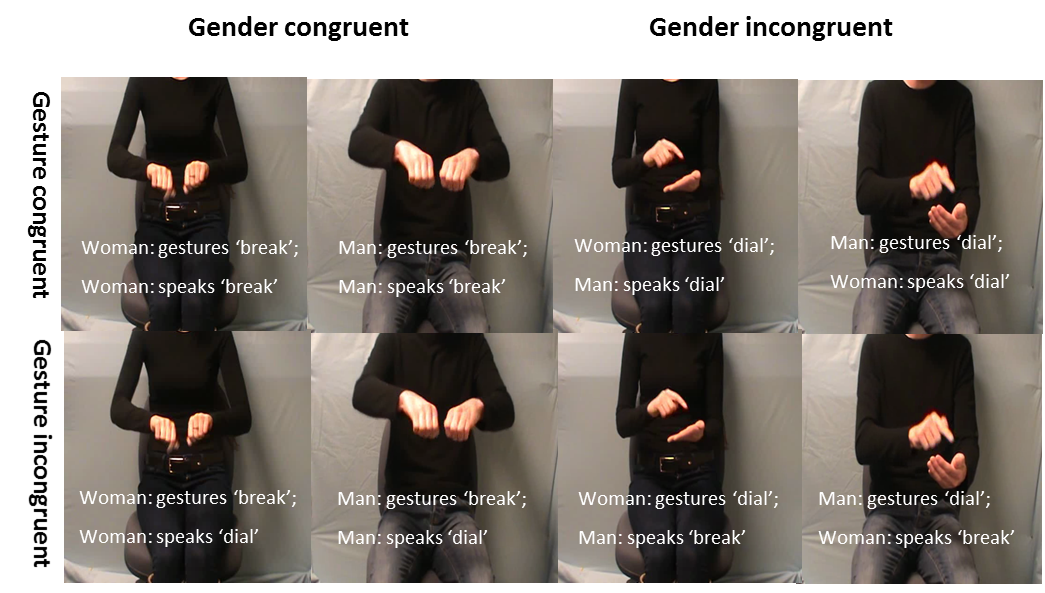 Figure 1	Still frame examples of the experimental video stimuli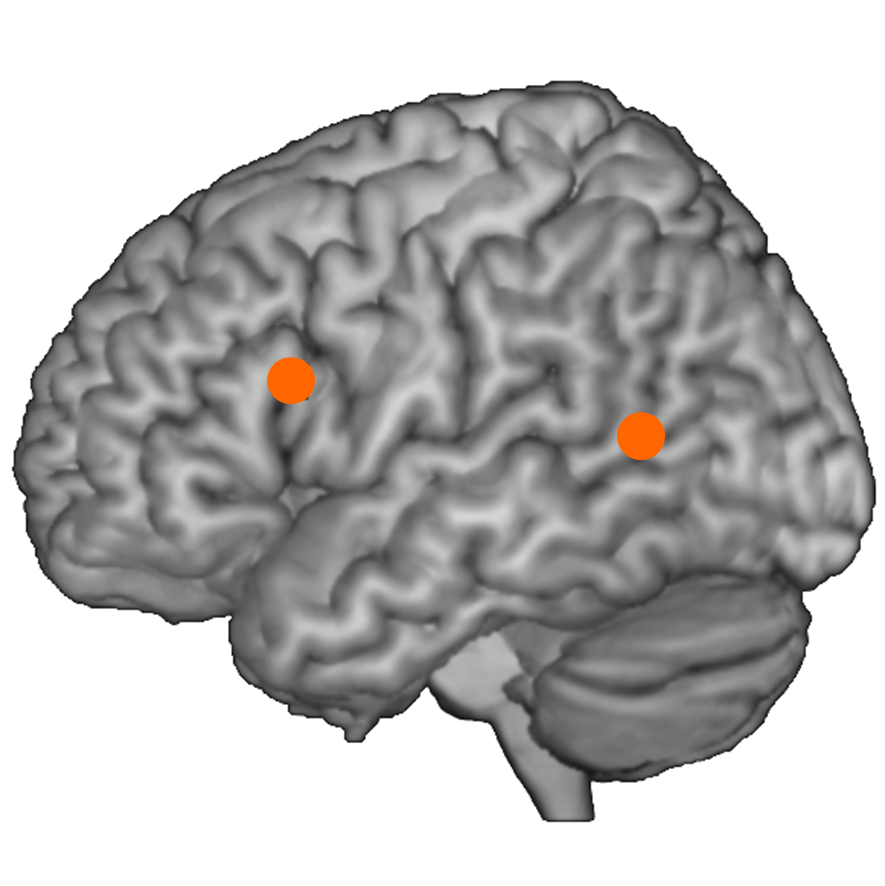 Figure 2	Overview of stimulation sites in MNI space: IFG (-62, 16, 22) and pMTG (-50, -56, 10). Vertex was used as control site.Figure 3	Magnitude of semantic and gender congruency effects (ms) for Experiment 1, separately for each stimulation condition. Errors show ± 1 standard error of the mean.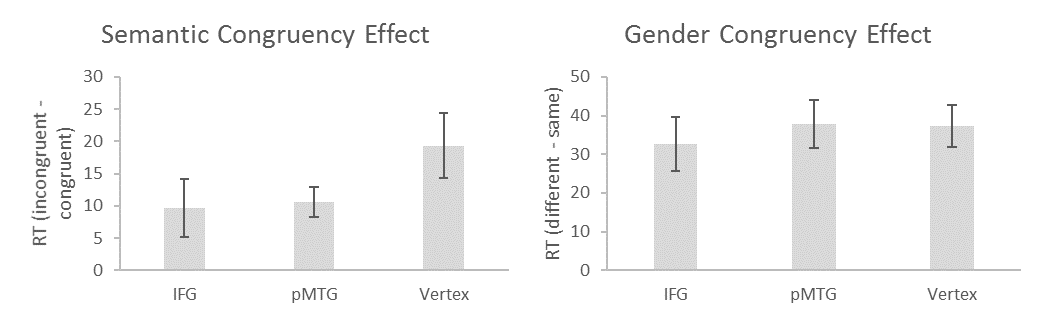 Figure 4	Magnitude of semantic and gender congruency effects (ms) for Experiment 2, separately for each stimulation condition. Errors show ± 1 standard error of the mean.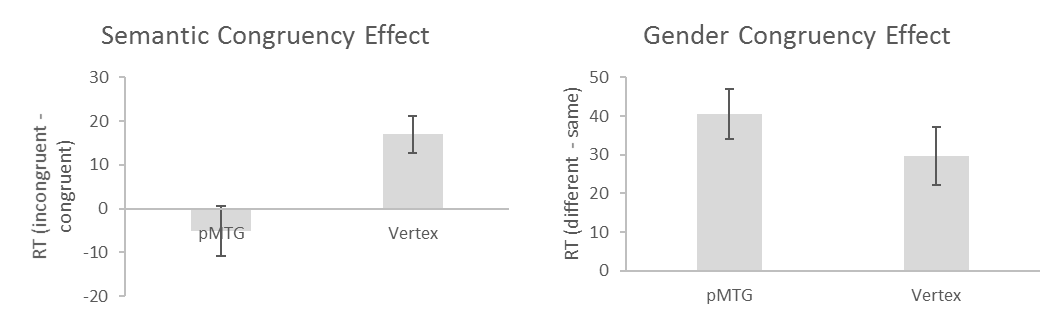 semantically congruentsemantically congruentsemantically incongruentsemantically incongruentgender samegender differentgender samegender differentIFG519 (17)549 (17)526 (22)562 (19)pMTG495 (11)535 (13)508 (13)543 (13)Vertex (control)521 (17)559 (19)540 (20)578 (22)semantically congruentsemantically congruentsemantically incongruentsemantically incongruentgender samegender differentgender samegender differentpMTG557 (21)594 (19)549 (15)592 (21)Vertex (control)537 (25)568 (17)556 (19)584 (23)